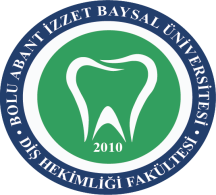 BOLU ABANT İZZET BAYSAL ÜNİVERSİTESİ DİŞ HEKİMLİĞİ FAKÜLTESİSINIF VE KÜRSÜ ANAHTARI TAKİP FORMUBOLU ABANT İZZET BAYSAL ÜNİVERSİTESİ DİŞ HEKİMLİĞİ FAKÜLTESİSINIF VE KÜRSÜ ANAHTARI TAKİP FORMUBOLU ABANT İZZET BAYSAL ÜNİVERSİTESİ DİŞ HEKİMLİĞİ FAKÜLTESİSINIF VE KÜRSÜ ANAHTARI TAKİP FORMU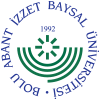 DOKÜMAN KODUYAYIN TARİHİREVİZYON NOREVİZYON TARİHİSAYFA NOKU.FR.0426/03/2018--	1/1DERSLİK ADITESLİM ALAN ADI-SOYADITESLİM ALDIĞITESLİM ALDIĞIİMZATESLİM EDEN ADI-SOYADIİMZADERSLİK ADITESLİM ALAN ADI-SOYADITARİHSAATİMZATESLİM EDEN ADI-SOYADIİMZAİADE ALINAN SAAT